18 февраля 2018 г в нашем городе Николаевске прошли мероприятия, посвящённые масленице. Одним из центральных событий стала выставка-конкурс масленичных кукол "Краса Масленица-2018". Семья Николенко Захара, воспитанника 2 младшей группы, приняла участие в этом конкурсе и изготовили куклу "Дуня", за которую они получили 3 место.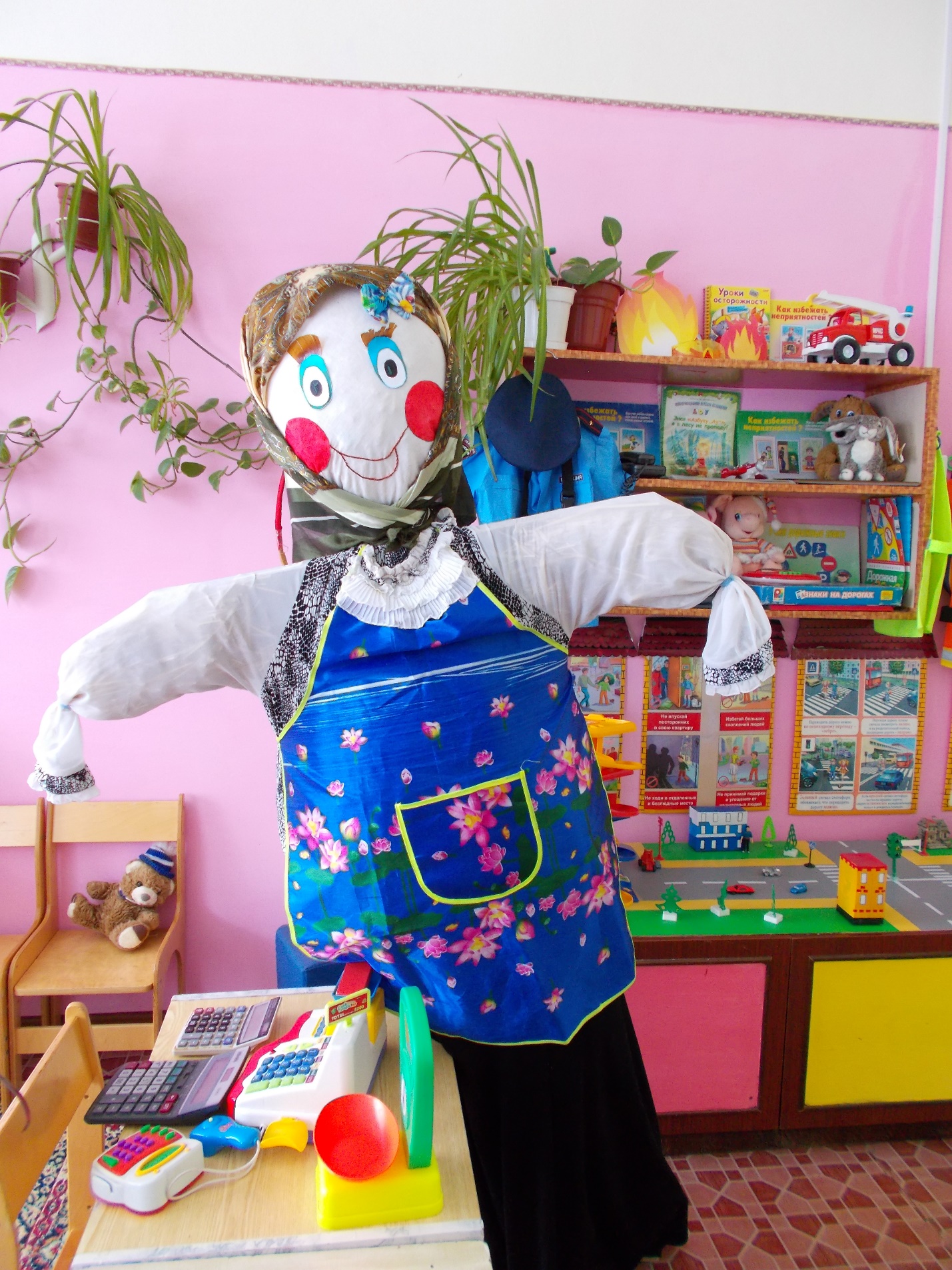 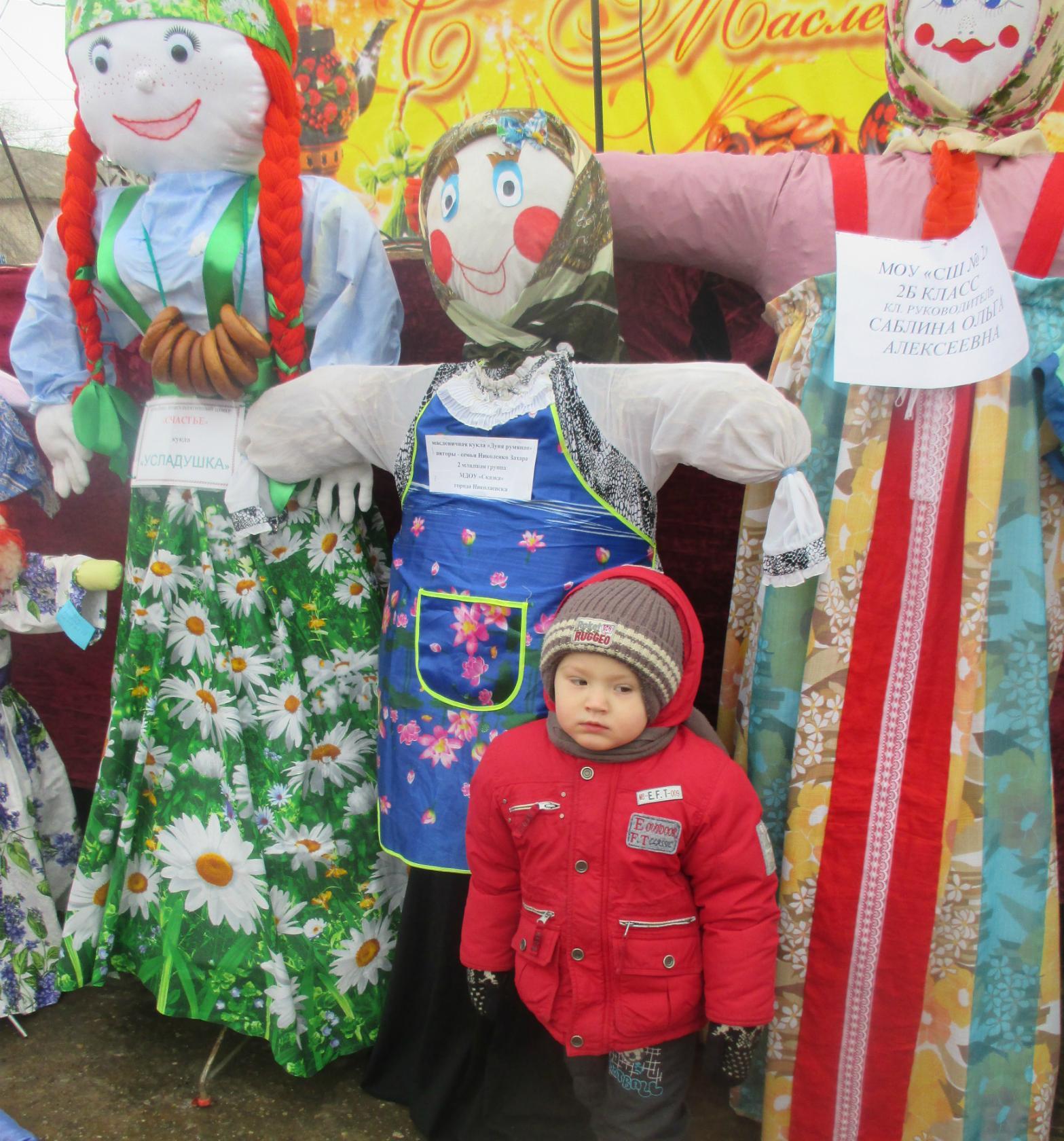 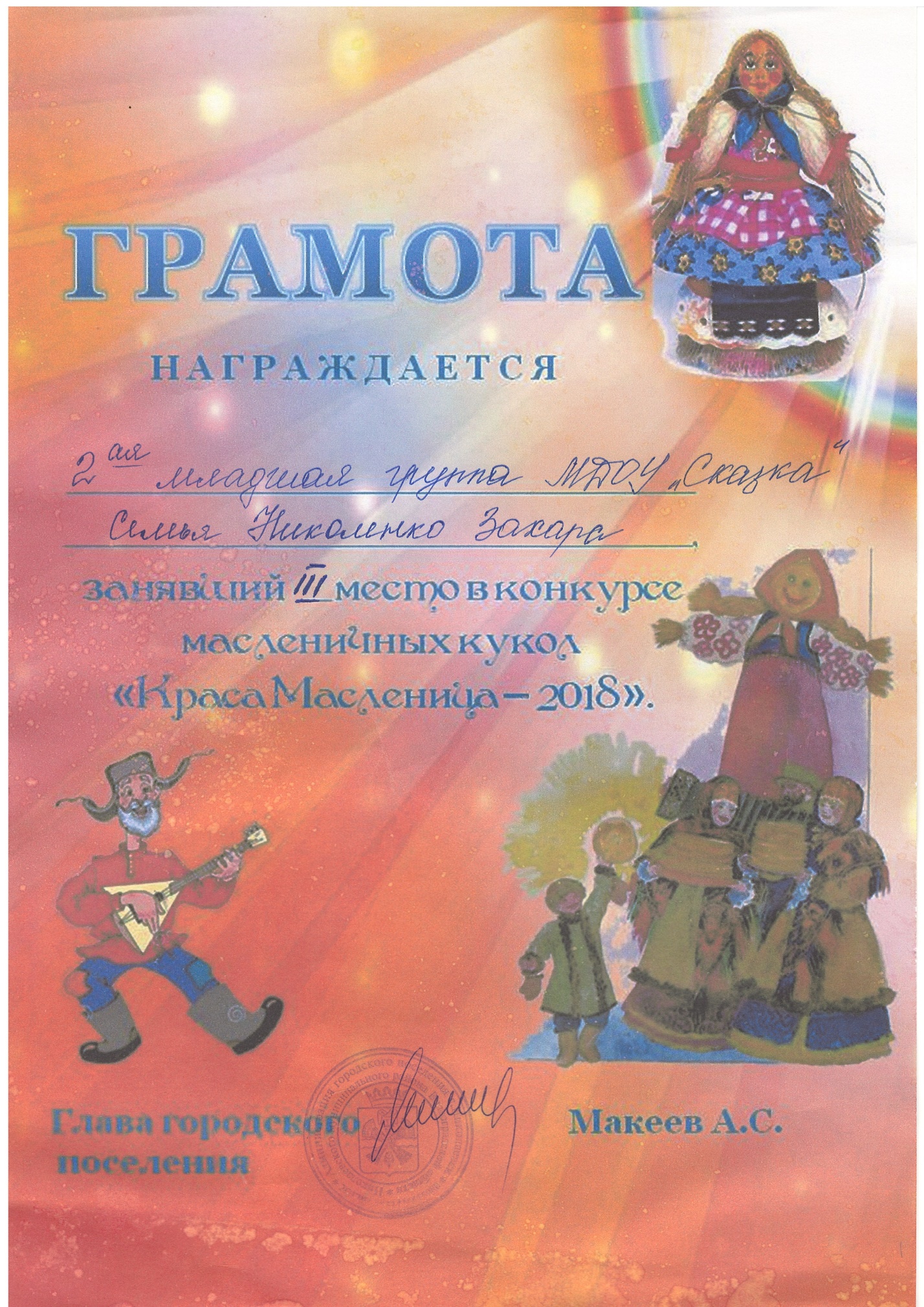 